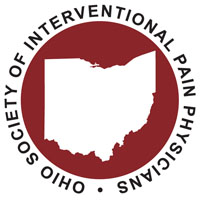 Ohio Society of Interventional Pain PhysiciansCincinnati, OhioAugust 17-19, 2018Friday, August 17, 2018	Saturday, August 18, 2018Saturday, August 18, 2018Parallel IPM Practice Management SessionSunday August 19, 2018 Sunday August 19, 2018 Parallel IPM Practice Management Session
TimeLocationTopicSpeakers8:30-10:00AMRegistration Open 10:00 - 10:30AMWelcome and Introductions Evaluations of Pain Patient Rick Buenaventura, MD10:30 - 10:50AMPsychological Evaluation of a Pain PatientMilt Becknell, PhD10:50 - 11:10AMUpdate of Epidural Steroid InjectionHarsh Sachdeva MD 11:10 - 11:30AMUpdate of Facet InjectionsMark Malinowski, DO 11:30 - 12:00PMUpdate on SI Injections12:00-1:00PMIndustry Sponsored Luncheon Symposium – *No CME credit hours available for this session1:00 - 1:20PMMILDRick Buenaventura, MD1:20 - 1:40PMSuperionHumam Akbik, MD 1:40 - 2:10PMLumbar Spinal StenosisJay Grider, DO2:10 - 2:30PMRadiologic Guidance/Safety in IPMMubin Syed, MD 2:30 - 3:00PMBreak with Exhibitors 3:00 - 3:20PMReview of Opioid Pharmacology3:20 - 3:40PMScreening for aberrant drug use and documentation 3:40 - 4:00PMLong-term chronic opioid therapy in IPM patients 4:00 - 4:20PMMSK injections in IPMKen Candido, MD 4:20 - 4:40PMTFESI ComplicationsScott Glaser, MD 4:40 - 5:00PMRFA for Spinal PainJainguo Cheng, MD 5:00PMSessions Close 5:30 – 6:30PRiverboat Cruise Welcome Reception with Boubon TastingSponsored By: TBDRichard Lloyd Concert TimeLocationTopicSpeakers7:00 – 8:00ARegistration Open 7:00 – 8:00AMIndustry Sponsored BreakfastSponsored by Gold Sponsor – Boston Scientific*No CME credit hours available for this session8:00 - 8:05AMWelcome and IntroductionsRick Buenaventura, MD 8:05 - 8:30AMChronic Pain Patient and IPM Paradigm ShiftScott Glaser, MD 8:30 - 9:00AMImportance of State SocietiesRick Buenaventura, MD 9:00 - 10:00AMUpdate on IPMLaxmaiah Manchikanti, MD 10:00 – 10:30AMBreak with Exhibitors 10:30-11:00AMComplications in IPMKen Candido, MD 11:00 - 12:00PMLift in Rock n Roll, Addiction and Recovery - A Conversation with Richard LloydRichard Lloyd and Rick Buenaventura, MD 12:00 – 1:00PIndustry Sponsored Luncheon Symposium – Sponsored by Gold Sponsor - Nevro*No CME credit hours available for this session1:00 – 1:20PRFA Knee/Hip/SIRobert Bolash, MD 1:20 - 1:40PVertebral AugmentationSteve Aydin, DO 1:40 - 2:00PEndoscopic Spine SurgerySukdeb Datta, MD 2:00P - 2:30PVagal Nerve StimulationPeter Staats, MD 2:30 - 3:00PBreak with Exhibitors 3:00 - 3:20PUpdate on Spinal Cord StimulationTodd Sitzman, MD 3:20 - 3:40PHigh Frequency Spinal Cord Stimulation3:40 - 4:00PUpdate on Doral Root Ganglion StimulationTimothy Deer, MD or Mark Malinowski, DO 4:00 - 4:20PAddiction MedicineS Miller, MD4:20 - 4:40POpioidsJay Grider, DO 4:40 - 5:00Update on opioid overdose deaths Kent Harshbarger, MD 7:00PMBaseball Game - Reds vs. SF GiantsSponsor TBDTimeLocationTopicSpeakers1:00 - 1:20PWhat Job do I ChooseH Akbik, MD 1:20 - 1:40PConsidering Job Site of Service when Choosing a Job1:40 - 2:00PRevenue Strategies and Cost ContainmentLinda Van Horn, MD2:00 - 2:30PUtilization ManagementRick Buenaventura, MD 2:30 - 3:00POhio/Kentucky Medicare UpdateAmol Soin, MD 3:00 - 3:30PBreak with Exhibitors3:20 - 3:40PUpdate on Pain CodingLinda Van Horn, MD3:40 - 4:00PAdding additional non-IPM services4:00 - 4:40PFuture Challenges of PainLinda Van Horn, MD4:40 Parallel IPM Practice Management Session Closing TimeLocationTopicInstructors7:00 – 8:00ARegistration Open 7:00 – 8:00AMIndustry Sponsored Breakfast*No CME credit hours available for this session8:00-8:20APoster Session & Presentation of WinnersRobert Bolash, MDTristan Weaver, MDMark Malinowski, MD 8:20-8:40AUpdate on Intrathecal Drug Delivery SystemsSalim Hayek, MD 8:40-9:00AZiconitideGladstone McDowell, MD 9:00-9:20ARegenerative MedicineSteve Aydin, DO9:20-9:40AUpdate on Stem Cell TherapyJainguo Cheng, MD 9:40 - 10:00ABreak with Exhibitors 10:00-10:30AUpdate from Ohio Medical Board10:30-11:00AUpdate from Ohio Board of Pharmacy11:00 - 11:30AAdditional Ohio Update11:30A - 12:00PQuestion and Answer Session Panel: Robert Bolash, MD; Tristan Weaver, MD; Mark Malinowski, MD; Salim Hayek, MD; Gladstone McDowell, MD; Steve Aydin, DO; Jainguo Cheng, MD 12:00 – 1:00PIndustry Sponsored Luncheon Symposium – Sponsor TBD*No CME credit hours available for this sessionTimeLocationTopicSpeakers10:00A - 12:00PKentucky Medical and Pharmacy Board Update Kentucky Board 